MINUTES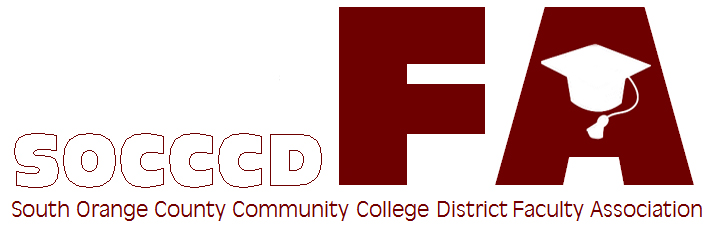 Representative Council MeetingSeptember 11, 2023Officers Present: Melanie Haeri, President Lewis Long, Past- PresidentRobert Melendez, President-ElectClaire Cesareo, Lead Negotiator Frank Gonzalez, Treasurer Jenny Langrell, Membership ChairGrievance Chairs Present: Kathy Schmeidler, IVC Grievance Co-chairBill Etter, IVC Grievance Co-chairRepresentatives from Irvine Valley College present: Amy Stinson, Physical SciencesCarlo Chan, MathRick Boone, BusinessAdam Ghuloum, SBSJavier Valdez, CounselingPierre Nguyen, LST Massimo Mitolo, IDEASavyonne Steindler, LLR Representatives from Saddleback College present: Jill Ibbotson, Extended LearningAllison Camelot, HSSMatt Sherman, KNESParis Peck, Counseling Janine O'Buchon, H&WKathleen Lunetto, B & IDon Bowman, Business and Industry (Alternate Rep)Part-Time Representatives present: Karyn BowerJo Ann NoyesSusan BlissNancy AllahGuests present: Carmenmara Hernandez-Bravo, IL DepartmentJoanna Kibler-McNerney, part-time rep nomineeDeanna Scherger, FA Negotiations Team Danelle Huggett, English, part-time rep nomineeCall to OrderMeeting ItemsIntroduction of GuestDon Bowman, Business and Industry (Alternate Rep)Carmenmara Hernandez-Bravo IL DepartmentJoanna Kibler-McNerneyPierre Nguyen, LST rep alternateDeanna Scherger, EnglishDanelle Huggett- IVC English, part-time rep nomineeAdoption of AgendaKathy S– motioned to approveJenny L – 2ndAgenda was approvedApproval of Minutes:  May 1, 2023 Kathy S – motioned to approveLewis L – 2nd Minutes were approvedOfficer and Committee ReportsSecretary’s Report—Marianne WolfeCommunications Advisory Committee – Tabled Organizing Committee Report—Robert MelendezNothing for now, but will be active this year with a meeting in Fall 2023 for surePart-time Committee Report— Melanie HaeriPart Time Faculty Appreciation Event – October 20thWe have received money to hold event and will be to show appreciation to our members. Invitation will be going out soon.Event will include food, swag, networking, and reps from CTA/other organizations Event time – 11:30-1:30pm at Saddleback CollegeNew Part Time Chair Election – Frank GonzalezBallets will be sent out this week. Need to review list with Marianne W.Treasurer’s Report—Frank GonzalezBudget Advisory CommitteeLink to budget shared: https://drive.google.com/file/d/11bFopE0HFqUiyrAATRve-0hrbG7ePQIe/view?usp=sharing Review overall budget and specific items such as income, expenses, trainings, conferences, and admin expenses. Part-time faculty should make sure they are only paying once for CTA. If you teach at multiple colleges, make sure to working with payroll to indicate your home schoolFrank is available to help with payroll deductions for dues and other budget related questionsQuestion asked if LHE to part-time faculty impacts their LHE load/assignment. Frank answered that part-time faculty are only paid by stipend and can’t be given release time. Due to this, it doesn’t impact part-time faculty load. Kathy S – Moved to adapt Nancy A – 2ndBudget was approved with 1 abstention Negotiations Report—Claire CesareoUpdate on Negotiation Process Next Steps First negotiations happened on Friday. We are getting the 1st set of proposals from the district.Faculty negotiation team is meeting regularly and preparing drafts of proposals regularlyFaculty should begin to prepare to support negotiation teams effortsQ – Is part of the negotiations include item on banked leave/load and if it can be done at the start of the class v. start of the semester? A – Claire stated this was being changed in the faculty proposal. Q – When are negotiation items sent to the faculty negotiation team from the faculty? A – Starts with an open forum, followed by a survey to all faculty to identify and prioritize items to focus on.A – We make sure to focus on the needs as identified by the faculty Membership Report—Jenny Langrell Membership Advisory CommitteeCurrent full-time and part-time members. Happy to share that 8 new members joined. Please reach out to Jenny if you have any questions or need any help with membership.C – It is difficult to reach out and connect with part-time faculty about the benefits and reasons to become a member. A – That is a good point and one of the reasons we are having the part-time event to showcase the association, benefits, and to promote membership. A – We understand this and have done more targeted outreach and promotion efforts to the part-time faculty.Grievance Committee Grievance chairs are to support, help, answer questions, and intervene as needed for faculty. Faculty are able to have a grievance chair at any meeting that district, the colleges, or administrators request with the faculty. Please reach out. C – Earlier is better on any issues.PAC ReportNot currently meeting, but will come back once Board elections start (Fall semester)We will have 4 open seatsAction ItemsRepresentative Council Members Election updatesSeating of new Representative Council membersElectionsFrank reviewed process and what will be asked for on the ballot. Q – Asked for clarification on if faculty representative for B&I needs to run or not, would defer to other faculty if someone else has come forward.Compressed Calendar Review – AR 4010; Academic Senate to create/review firstReviewed updates on compressed calendarC – concerns about impact to Nursing faculty and program. Will also be an issue with veterans, we need to keep this in mind and this will be something that will need to be negotiated with the district. Saddleback Gala – October 6, 2023 – Ritz Carlton Laguna NiguelIf you are interested in attending, please reach out to Frank.Price is $400 per seat.Nancy A is interested in attendingPeer Evaluations Update (Claire)Update is needed to align with Ed. Code. Change will add a peer review to the tenured and part-time faculty evaluations. Was not needed for TRCs as it is already included.Faculty Evaluations cover the following four areas:Self-evaluation – Portfolio Instructional Activity Observation by evaluatorPeer Observation by tenured faculty memberStudent Surveys Both tenured and part-time faculty assigned to classroom and non-classroom assignments will have both activities evaluated. Peer evaluator only needs to do one and will be agreed upon by faculty member and peer evaluator. Each faculty member up for evaluation will select a list of three faculty to serve as the peer advisor. Dean in consultation with faculty member will choose from the list. Faculty member and peer observer will mutually agree on the course or equivalent of observation.Peer observer will turn-in a form with write-up from observation. There is no requirement on length of write-up or content that should be included.If you are being evaluated by chair or another tenured faculty member, they can also serve as your peer observer.Tenured faculty members are only obligated to serve (if asked) as a peer observer only once per semester. Q – If I am observing the P/T as the tenured faculty and they want me to be their peer evaluator, do I just have to fill out the regular eval. form and not the "notes"?A – Correct, you will not need to do both forms. Only the evaluation form will need to be done. C – Please let FA know how the process goes and any difficulties that ariseInformationExec Summer Action: Moved COLA MOU to a membership VoteCCA/CTA/NEA ConferencesCTA will pay for full room (not shared), all travel, tips, and some other incidentals. If you put in your reimbursement early, it will come back quickly. CCA is the organization and conference that focuses on community collegesIf you want to attend, please email Marianne.  Fall Conference, October 13-15, 2023 – San Franciscohttps://cca4us.org   Next Meeting: Monday, October 2, 2023, at 3pm AnnouncementsNo announcements 